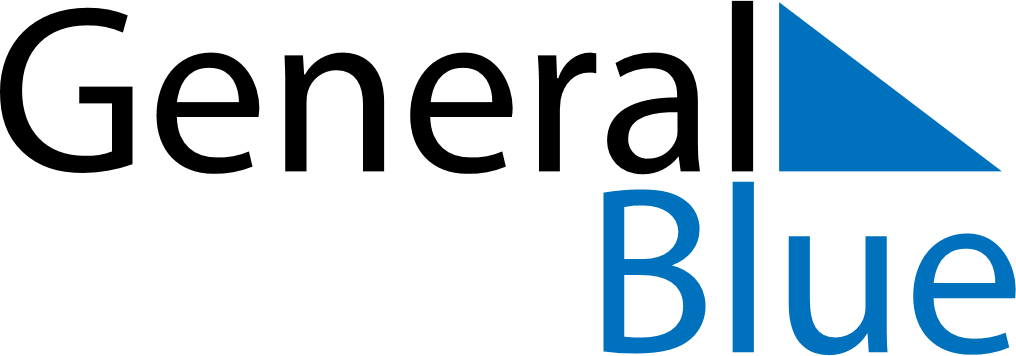 September 2027September 2027September 2027ChinaChinaMONTUEWEDTHUFRISATSUN12345678910111213141516171819Mid-Autumn Festival2021222324252627282930